Załącznik do pozycji 1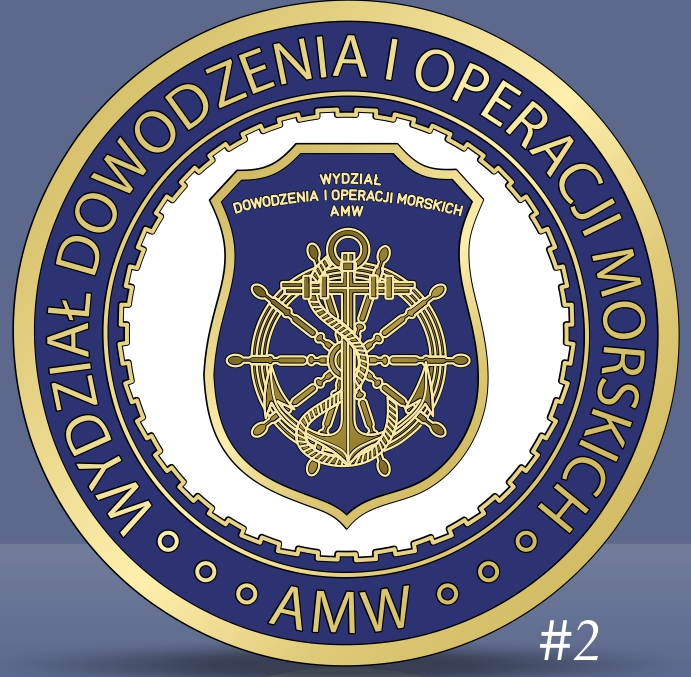 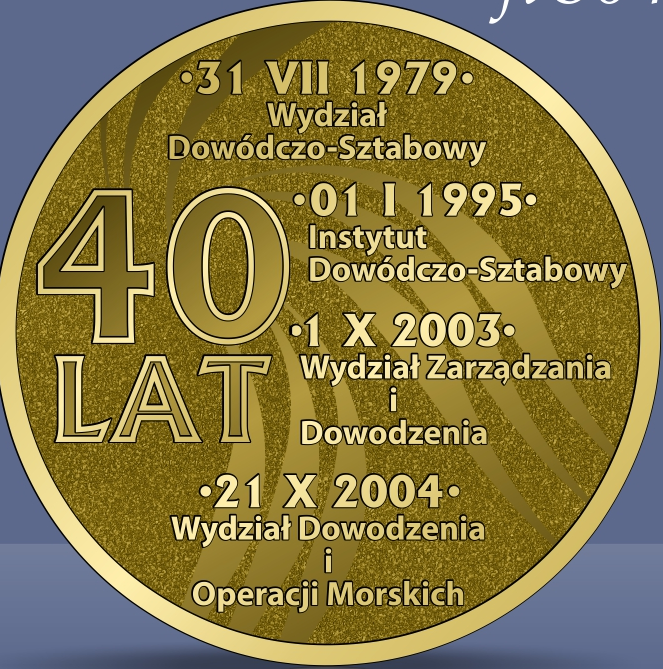 Medal okolicznościowy WDiOM 
o średnicy 50 mm wykonany w metalu malowany metodą stemplowąZałącznik do pozycji 2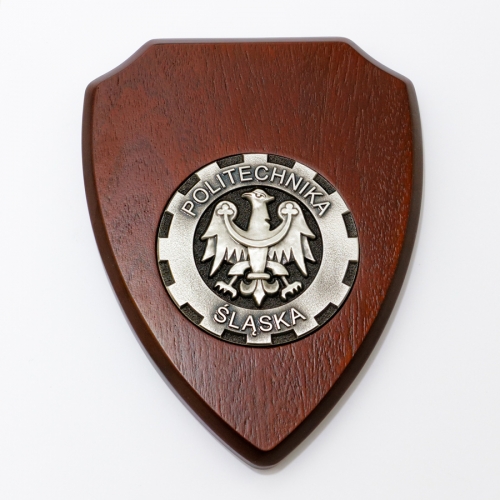 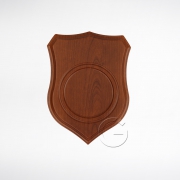 Tarcza drewniana kolor brązowy, frezowana pod medal, o średnicy 50 mmZałącznik do pozycji nr 3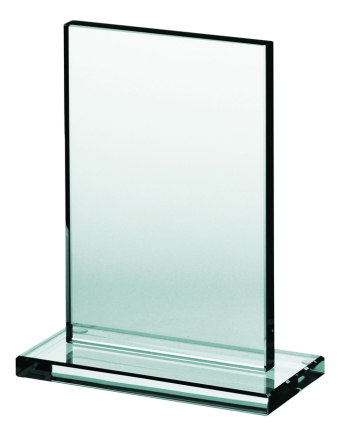 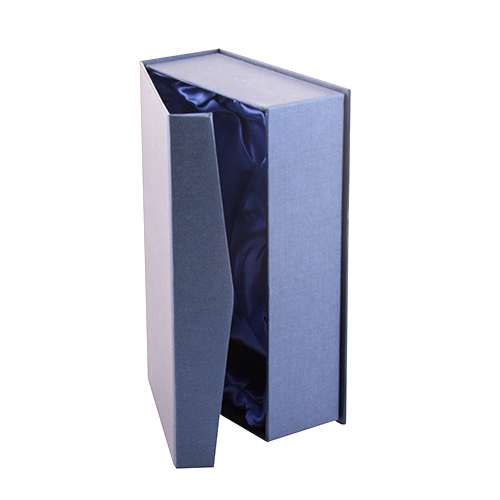 Szklana statuetka 15 cm  wraz z pudełkiem i herbem WDiOM-uZałącznik do pozycji nr 4
Kapsel plastikowy do ochrony medalu okolicznościowego o średnicy wewnętrznej 51 mm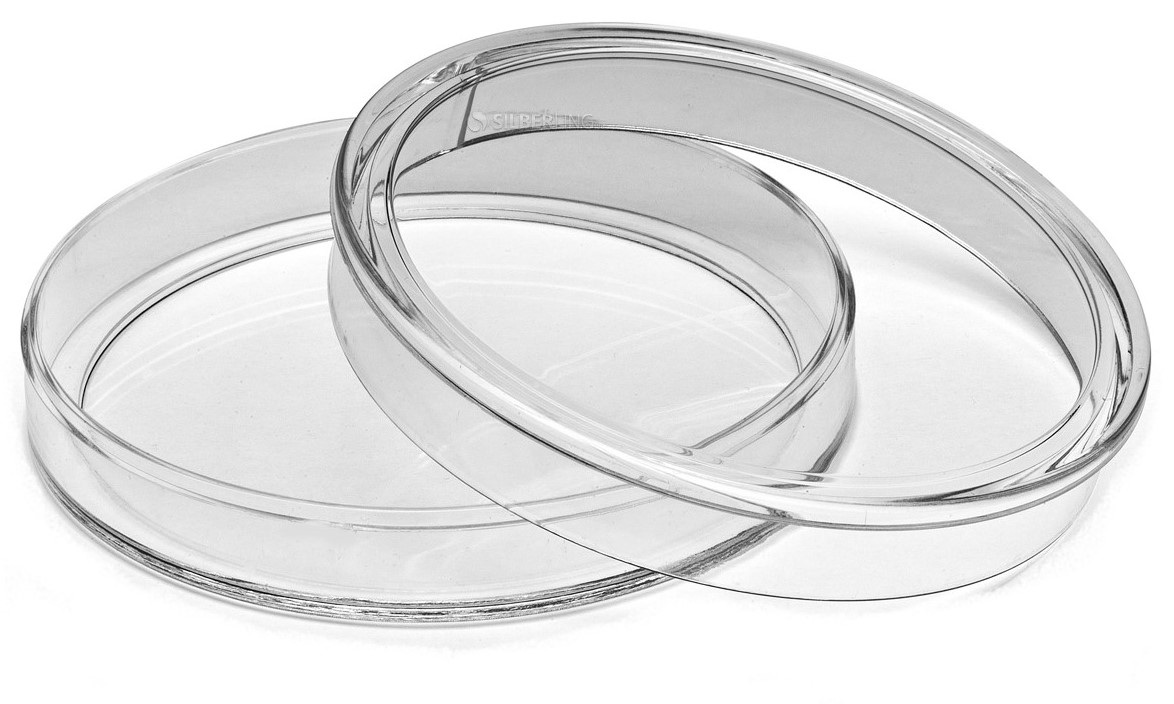 Załącznik do pozycji nr 9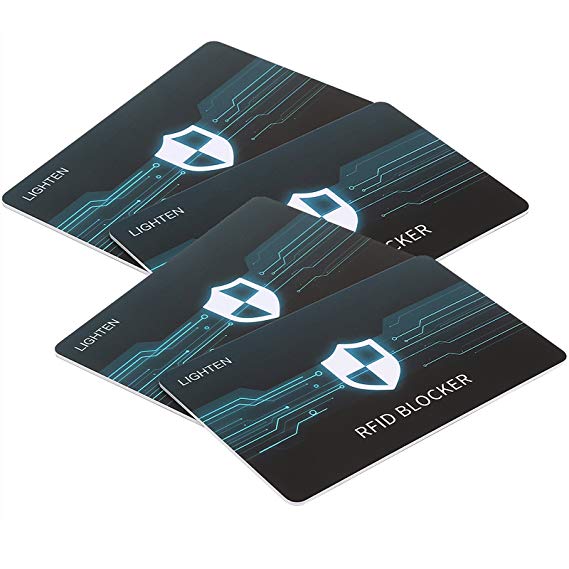 Wymiary: 85,60mm/54 mm, grubość 0,8-0,9 mm, materiał PVC; Kolor karty: granatowyNa karcie nadruk: Wydział Dowodzenia 
i operacji Morskich (litery drukowane) 
na dole /wyśrodkowane;Wymiary: 85,60mm/54 mm, grubość 0,8-0,9 mm, materiał PVC; Kolor karty: granatowyWymiary: 85,60mm/54 mm, grubość 0,8-0,9 mm, materiał PVC; Wymiary: 85,60mm/54 mm, grubość 0,8-0,9 mm, materiał PVC Kolor karty: granatowy Na karcie nadruk: Wydział Dowodzenia 
i operacji Morskich (litery drukowane) na dole /wyśrodkowane Na środku: logo WDiOMZałącznik do pozycji nr 10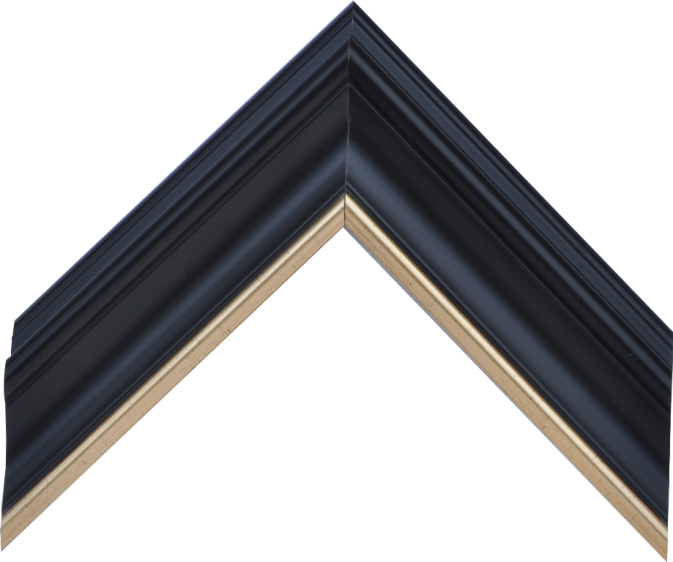 Ramka ekspozycyjna do powieszenia czarno-złota z szybką oraz granatowym wypełnienie Wymiary: 14*16 cmZałącznik do pozycji nr 13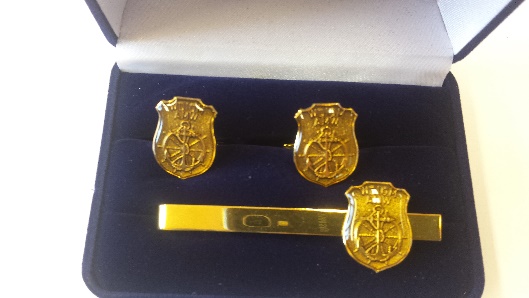 Spinki metalowe 2 szt. wraz z krawatówką zapinaną na tzw. klamerkę ze znakiem – logo Wydziału Dowodzenia i Operacji Morskich, „wtopione” w spinkę  kolor – złoty/imitacja bursztynuZałącznik do pozycji nr 19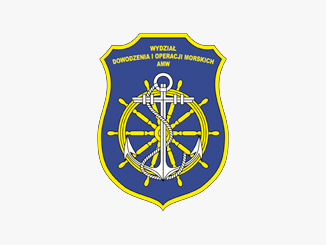 Metalowy odlew herbu WDiOM-u o wymiarach: 90 x 70 mm (wys. x szer.).Załącznik do pozycji nr 20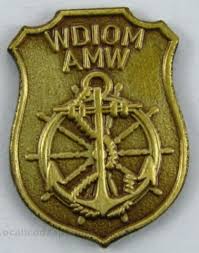 Pin metalowy herbu WDiOM-u  przyczepiany na zaczep do klapy,
 np. marynarki Wymiary: 20 x 15 mm (wysokość x szerokośćZałącznik do pozycji nr 21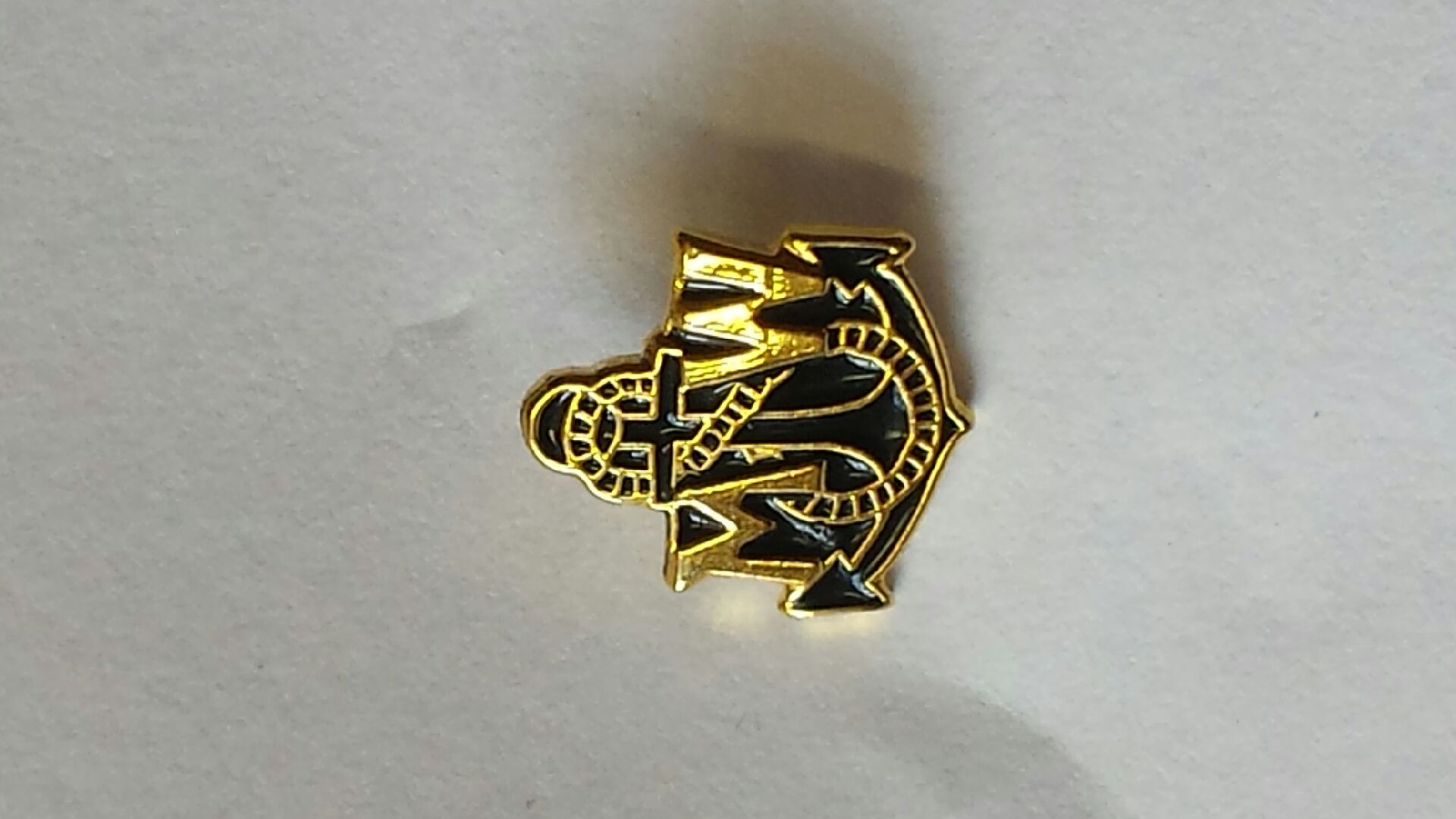 Pin metalowy Marynarki Wojennej wykonany (kotwica wpleciona w literki MW)  przyczepiany na zaczep do klapy, 
np. marynarki Wymiary: 12 x 12 mm (wysokość x szerokość)